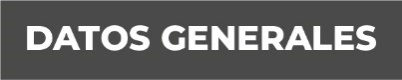 Nombre: Bernabé Cerón DomínguezGrado de Escolaridad: Licenciatura en DerechoCédula Profesional (Licenciatura): 11911732Teléfono de Oficina: 228-8-41-61-70. Ext. 3578Correo Electrónico Texto: bceron@fiscaliaveracruz.gob.mxFormación Académica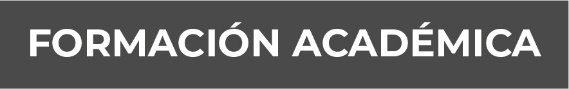 2009-2012Licenciatura en Criminología y CriminalísticaUniversidad Popular Autónoma de Veracruz2016-2019Licenciatura en DerechoUniversidad Popular Autónoma de VeracruzTrayectoria Profesional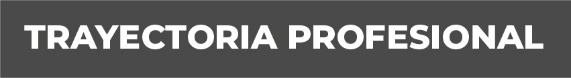 Enero 2021 - Abril 2023Fiscal Adscrito a la Visitaduría General de la Fiscalía General del Estado de Veracruz de Ignacio de la LlaveJulio 2020 - Enero 2021Auxiliar de Fiscal en la Visitaduría General de la Fiscalía General del Estado de Veracruz de Ignacio de la LlaveMayo 2017- Julio 2020Titular del Área Jurídica de la Empresa JPF Delta Seguridad Privada S.A. de C.V. Conocimiento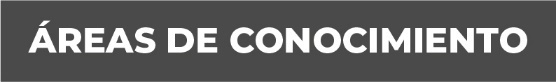 Derecho Penal, Derecho Administrativo, Derecho LaboralCriminología, Criminalística, Funciones Policiales, Capacitación